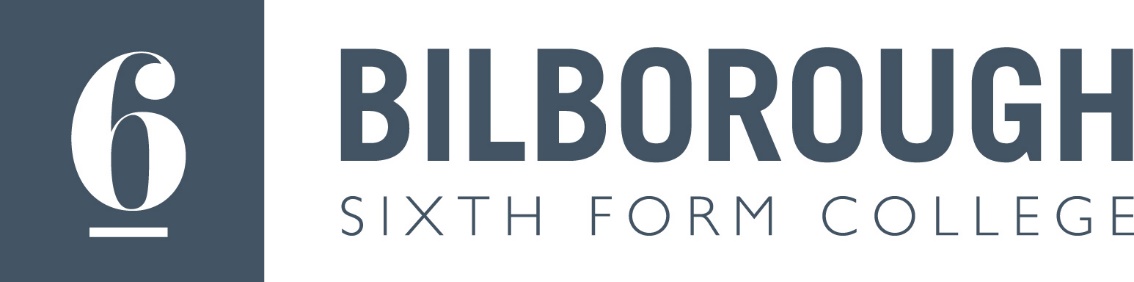 SafeguardingIf you have any concerns about yourself or a friend, you can contact a member of the Safeguarding Team.Michelle Harvey - Designated Safeguarding Lead – telephone 0115 8515000 ex 1056 michelle.harvey@bilborough.ac.ukHelen Ginns-Farrow  - Safeguarding Officer - telephone 0115 8515000 ex 2016  helen.ginns-farrow@bilborough.ac.ukMonique Norcliffe- Safeguarding Officer – telephone 0115 8515000 ext 1065  monique.norcliffe@bilborough.ac.ukJames Quested - Safeguarding Officer – 0115 8515000 ext   3204 james.quested@bilborough.ac.ukEmma Collins - Safeguarding Officer – 0115 8515000 ext 2067 emma.collins@bilborough.ac.ukHelen Smith – Safeguarding Officer – 0158515000  ext 2040Helen.smith@bilborough.ac.uk 